ҠАРАР                                                            	                               РЕШЕНИЕ  О ежегодном отчете главы  сельского поселения Нижнеташлинский сельсовет   о результатах своей деятельности и  деятельности                    Администрации  сельского поселения в 2022 годуЗаслушав доклад главы сельского поселения Нижнеташлинский сельсовет муниципального района Шаранский район Республики Башкортостан, руководствуясь Федеральным законом от 06.10.2003 №131-ФЗ «Об общих принципах организации местного самоуправления в Российской Федерации», Уставом  сельского поселения Нижнеташлинский сельсовет муниципального района Шаранский район Республики Башкортостан, Совет  сельского поселения Нижнеташлинский сельсовет муниципального района Шаранский район  Республики Башкортостан решил:Утвердить отчет главы сельского поселения Нижнеташлинский сельсовет  муниципального района Шаранский район Республики Башкортостан Гарифуллиной  Г.С. «О результатах своей деятельности и деятельности Администрации  сельского поселения  в 2022 году». Работу Администрации сельского поселения Нижнеташлинский сельсовет  муниципального района Шаранский район Республики Башкортостан в целом признать удовлетворительной.Администрации  сельского поселения Нижнеташлинский сельсовет муниципального района Шаранский район Республики Башкортостан:Обеспечить с первых дней 2023 года выполнения доходной части бюджета сельского поселения, своевременный сбор налогов и всех видов платежей, добиться коренного улучшения финансово-хозяйственной деятельности.Принять меры по дальнейшему социально-экономическому развитию сельского поселения, наращиванию объёмов сельскохозяйственного производства, укреплению материальной базы и совершенствованию деятельности социальной и культурно-духовной сферы.Обеспечить эффективную работу всех отраслей жизнедеятельности сельского поселения, реализацию принятых целевых социальных программ.Повышать качество и доступность государственных и муниципальных услуг.3.5. Продолжить работу по противодействию коррупции и защите прав и законных интересов граждан при обращении в органы местного самоуправления.      3.6. Повышать информационную открытость и доступность деятельности         органов местного самоуправления.      3.7. Концентрировать усилия учреждений, предприятий и организаций на    выполнение Программ сельского поселения, создание комфортных условий для проживания граждан.     3.8. Готовить и проводить мероприятия, посвященные, Году полезных дел для малой родины по Республике Башкортостан и Году педагога и наставника в Российской Федерации в населенных пунктах.3.9. Сохранять и увеличивать темпы роста промышленного производства и индексов физического объема произведенной продукции, увеличивать объемы продукции собственного производства, товаров и услуг и роста налоговых поступлений в местный бюджет от предпринимательской деятельности.  4.Администрации  сельского поселения вести работу по устранению имеющихся недостатков в работе, реализации критических замечаний и предложений, высказанных на данном заседании Совета сельского поселения.  5. Рекомендовать:     - образовательным учреждениям усилить внеклассную работу с обучающимися, вести усиленную работу по изучению истории района в рамках патриотического воспитания подрастающего поколения;     - ДОУ с. Нижние Ташлы приобщать воспитанников к мероприятиям, проводимых на территории сельского поселения и района, посещать музеи, библиотеки и образовательные учреждения в рамках патриотического воспитания;     - работникам культуры организовать системную работу кружков;     - работникам ФАП улучшить качество медицинского  обслуживания населения, строго соблюдать график работы.  6.Настоящее решение обнародовать на информационном стенде Совета,  разместить на официальном сайте сельского поселения.   7. Контроль за выполнением настоящего решения возложить на постоянные комиссии Совета сельского поселения Нижнеташлинский сельсовет  муниципального района Шаранский район.Глава сельского  поселения						Г.С.Гарифуллинас. Нижние Ташлы17.03.2023 год№ 46/333БАШКОРТОСТАН РЕСПУБЛИКАҺЫШАРАН РАЙОНЫМУНИЦИПАЛЬ РАЙОНЫТУБЭНГЕ ТАШЛЫ АУЫЛ СОВЕТЫАУЫЛ БИЛӘМӘҺЕ СОВЕТЫ452645, Шаран районы, Тубэнге Ташлы ауылы, Жину урамы, 20Тел.(34769) 2-51-49, факс (34769) 2-51-49E-mail:ntashss@yandex.ru, http://ntashly.sharan-sovet.ruИНН 0251000863, ОГРН 1020200612805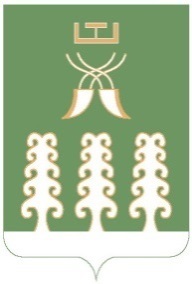 РЕСПУБЛИКА БАШКОРТОСТАНМУНИЦИПАЛЬНЫЙ РАЙОНШАРАНСКИЙ РАЙОНСОВЕТ СЕЛЬСКОГО ПОСЕЛЕНИЯНИЖНЕТАШЛИНСКИЙ СЕЛЬСОВЕТ452645, Шаранский район, с.Нижние Ташлы, ул.Победы, 20Тел.(34769) 2-51-49, факс (34769) 2-51-49E-mail:ntashss@yandex.ru, http://ntashly.sharan-sovet.ruИНН 0251000863, ОГРН 1020200612805